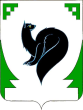 ХАНТЫ – МАНСИЙСКИЙ АВТОНОМНЫЙ ОКРУГ - ЮГРАТЮМЕНСКАЯ ОБЛАСТЬПРЕДСТАВИТЕЛЬНЫЙ ОРГАН МУНИЦИПАЛЬНОГО ОБРАЗОВАНИЯДУМА ГОРОДА МЕГИОНА РЕШЕНИЕ«_24__» _марта_ 2023 года 			    				        № _276_Рассмотрев проект решения Думы города Мегиона «Отчёт о деятельности Думы города Мегиона за 2022 год», руководствуясь статьями 19, 57 устава города Мегиона, Дума города Мегиона РЕШИЛА:1. Утвердить отчёт о деятельности Думы города Мегиона за 2022 год (прилагается).2. Настоящее решение вступает в силу после его подписания и подлежит официальному опубликованию.Председатель Думы города Мегиона	                               		                А.А.Алтаповг. Мегион«____» __________ 2023Приложение                                                                                                        к решению Думы                                                                                    города Мегиона                                                                                          от 24.03.2023 № _276_Отчет о деятельности Думы города Мегиона за 2022 год1.Общие показатели представительного органаДума города Мегиона (далее – Дума города) является представительным органом муниципального образования городского округа город Мегион и входит в структуру органов местного самоуправления. Деятельность представительного органа направлена на достижение целей, которые ставит Президент Российской Федерации и Губернатор Ханты-Мансийского автономного округа – Югры, а также на решение задач, которые возникают перед жителями нашего города и основывается на коллегиальном свободном обсуждении и решении вопросов, отнесенных к ее компетенции, законности, гласности, учету общественного мнения, независимости и ответственности депутатов.Отчет о деятельности Думы города за 2022 год подготовлен в целях системного анализа и обобщения результатов в соответствии с основными полномочиями представительного органа. Отчет содержит материалы о деятельности комиссий Думы города, депутатских фракций, Молодежной палаты при Думе города. Кроме того, в документе представлена информация о взаимодействии Думы города с органами государственной власти Ханты-Мансийского автономного округа-Югры, органами местного самоуправления, а также о работе по наказам избирателей, о деятельности в сфере противодействия коррупции и в других направлениях. Все проведенные заседания Думы города в отчетном периоде носили открытый характер. В их работе принимали участие депутаты, глава города, руководитель Контрольно-счетной палаты города Мегиона, должностные лица администрации города, прокурор города, руководители предприятий, организаций, представители общественных организаций и средства массовой информации.На основании решения территориальной избирательной комиссии города Мегиона от 16.09.2020 № 1153 «О результатах выборов представительного органа местного самоуправления муниципального образования город Мегион по одномандатным избирательным округам» Дума города Мегиона седьмого созыва избрана в полном составе – 20 депутатов.Досрочно в 2021 году сложили свои полномочия два депутата в связи с избранием депутатами Тюменской областной Думы и Думы Ханты-Мансийского автономного округа –Югры, полномочия одного депутата прекращены досрочно в связи со смертью.На основании решений территориальной избирательной комиссии города Мегиона от 11.09.2022 № 298-301 о результатах дополнительных выборов представительного органа местного самоуправления муниципального образования город Мегион по одномандатным избирательным округам № 2,11,18 избрано три депутата Думы города Мегиона седьмого созыва.Установленная и избранная численность депутатов представительного органа составляет 20 депутатов, фактическая численность на конец отчетного периода - 20 депутатов.  Председатель представительного органа муниципального образования городского округа город Мегион седьмого созыва – Алтапов Анатолий Александрович, осуществляет свою деятельность на непостоянной основе. Заместитель председателя представительного органа муниципального образования городского округа город Мегион седьмого созыва – Курушин Александр Степанович, осуществляет свою деятельность на постоянной основе.Структура Думы города Мегиона седьмого созыва утверждена решением Думы города Мегиона от 28.09.2020 № 4 «О структуре Думы города Мегиона седьмого созыва». Организацию деятельности Думы города осуществляет председатель Думы города. Постоянные депутатские комиссии являются, в соответствии с регламентом Думы города, структурными подразделениями Думы города и образуются на срок ее полномочий. Количество комиссий, численный состав, перечень направлений, полномочия и порядок осуществления их деятельности определяются решением Думы города, Регламентом Думы города и Положениями о постоянных депутатских комиссиях Думы города.СТРУКТУРА ДУМЫ ГОРОДА МЕГИОНА СЕДЬМОГО СОЗЫВАПолитическая структура депутатского корпуса седьмого созыва, состоящего из 20 депутатов следующая:  политическая партия ЕДИНАЯ РОССИЯ – 16 депутатов (решением Думы города Мегиона от 22.10.2020 № 18 «О регистрации депутатской фракции» зарегистрирована депутатская фракция Всероссийской политической партии «ЕДИНАЯ РОССИЯ»); политическая партия КПРФ – 3 депутата (решением Думы города Мегиона от 27.11.2020 № 28 «О регистрации депутатской фракции» зарегистрирована депутатская фракция Политической партии «КОММУНИСТИЧЕСКАЯ ПАРТИЯ РОССИЙСКОЙ ФЕДЕРАЦИИ»);политическая партия ЛДПР – 1 депутат.2. Основные итоги деятельности депутатов Думы города В отчётном периоде Дума города Мегиона работала в соответствии с регламентом на основе плана своей деятельности на 2022 год, сформированного с учётом предложений депутатов, администрации города Мегиона и наказов избирателей. Деятельность Думы города осуществлялась коллегиально. В отчётный период было подготовлено и проведено 9 заседаний Думы.В 2022 году было принято 102 решения Думы города, в 49 из которых внесены изменения в действующие решения Думы города.Большинство принятых решений касались социальной и бюджетно-финансовой политики, с целью закрепления позитивной тенденции стабильного развития экономики городского округа город Мегион, дальнейшего совершенствования системы контроля за целевым расходованием бюджетных средств, обеспечения прозрачности и публичности бюджета. Представительный орган муниципального образования городского округа непосредственно выражает волю всего населения муниципального образования, принимает от его имени решения, действующие на всей территории городского округа.Основные вопросы, по которым были приняты решения: - утвержден бюджет городского округа Мегион Ханты-Мансийского автономного округа - Югры на 2023 год и плановый период 2024 и 2025 годов;- утверждены отчеты: об исполнении бюджета городского округа город Мегиона за 2021 год, за 1 квартал, полугодие и девять месяцев 2022 года, о деятельности главы города Мегиона и администрации города Мегиона, о деятельности Отдела Министерства внутренних дел Российской Федерации по городу Мегиона, о деятельности Думы города Мегиона и Контрольно-счетной палаты города Мегиона;- утверждены ключевые показатели и их целевые значения, индикативные показатели муниципального контроля на автомобильном транспорте, городском наземном электрическом транспорте и в дорожном хозяйстве, земельного контроля, в сфере благоустройства, лесного контроля на территории города Мегиона;-	утверждены перечни индикаторов риска нарушения обязательных требований при осуществлении муниципального контроля на автомобильном транспорте, городском наземном электрическом транспорте и в дорожном хозяйстве, земельного контроля, в сфере благоустройства, лесного контроля на территории города Мегиона;- утвержден Порядок реализации некоторых полномочий Контрольно-счетной палаты города Мегиона;- утверждены общие направления в ходе реализации полномочий по установлению пониженных ставок, налоговых льгот по местным налогам и торговому сбору в городском округе Мегион.Внесены изменения и дополнения:- в устав города Мегиона;- в бюджет городского округа город Мегион на 2022 год и плановый период 2023 и 2024 годов; -  в Положение о Контрольно-счетной палате города Мегиона;- в Порядки муниципального жилищного контроля, контроля на автомобильном транспорте, городском наземном электрическом транспорте и в дорожном хозяйстве, лесном и земельного контроля, а также контроле в сфере благоустройства на территории города; - в Правила землепользования и застройки;- в Генеральный план городского округа, а также ряд других изменений.В 2022 году Дума города назначила 5 опросов граждан для выявления мнения населения о поддержке инициативных проектов, в рамках реализации муниципальной программы «Формирование комфортной городской среды в городе Мегионе на 2019-2025 годы», которые направлены на реализацию социально значимых проектов на территории муниципального образования с привлечением граждан и организаций к деятельности органов местного самоуправления в решении вопросов местного значения, которые были поддержаны жителями города, это:-инициативный проект «Благоустройство дворовой территории с устройством площадки WorkOut во дворе жилых домов 15, 15/1 по улице Заречная, дома 14 по улице Нефтяников, дома 13 по улице Садовая города Мегиона»;-инициативный проект «Устройство площадки WorkOut во дворе жилых домов 1, 2, 3, 4, 5, 6 по улице 7-й микрорайон, в поселке городского типа Высокий, города Мегион»; -инициативный проект «Организация детской площадки в районе домов 8, 10, 12 по улице Нефтяников, в поселке городского типа Высокий, города Мегион»; -инициативный проект «Благоустройство дворовой территории с устройством площадки WorkOut во дворе жилого дома 8 по улице Сутормина, домов 6/1, 6/2 по улице Ленина города Мегиона»; -инициативный проект «Организация детской площадки в районе домов 1, 1/1 по улице Строителей, и домов 12, 12/1, 12/2 по улице Сутормина города Мегион».Одним из важнейших направлений деятельности представительного органа муниципального образования является принятие изменений дополнений в устав города, регламент Думы города и нормативные правовые акты, обеспечивающие правовую и организационную деятельность органов местного самоуправления. С целью внесения изменений и дополнений в устав города в соответствие с федеральным законодательством, за 2022 год было принято 4 решения.2.1. Изменения и дополнения в устав города:Внесенными изменениями и дополнениями в устав города стали:- уточнение и дополнение вопросов местного значения городского округа;- уточнение полномочий администрации города, в области принятия решения об отнесении возникших чрезвычайных ситуаций к чрезвычайным ситуациям муниципального характера, организации и осуществления проведение эвакуационных мероприятий при угрозе возникновения или возникновении чрезвычайных ситуаций;- признание утратившими полномочий Думы города, в части утверждения местных нормативов градостроительного проектирования городского округа и утверждения правил землепользования и застройки;- уточнение полномочий администрации города, в части утверждения местных нормативов градостроительного проектирования и изменений, внесенных в местные нормативы градостроительного проектирования и утверждения правил землепользования и застройки;- уточнение статуса города окружного значения Мегион с поселком городского типа Высокий в соответствии с Законом Ханты-Мансийского автономного округа - Югры от 7 июля 2004 года № 43-оз «Об административно-территориальном устройстве Ханты-Мансийского автономного округа - Югры и порядке его изменения», который является административно-территориальной единицей Ханты-Мансийского автономного округа - Югры, непосредственно входящей в состав Ханты-Мансийского автономного округа – Югры;- уточнение дня образования рабочего поселка Высокий в соответствии с решением исполнительного комитета Тюменского областного Совета народных депутатов от 26.03.1982 № 88 и передачи в административное подчинение Мегионскому городскому Совету Ханты-Мансийского автономного округа;- уточнение иных форм поощрений за большой вклад в экономическое, социальное и духовное развитие городского округа лицам, имеющим выдающиеся заслуги перед городским округом и чем они определяются;- установление Дня поселка городского типа Высокий - 26 марта и определение правового акта, устанавливающего порядок организации и проведения торжественных мероприятий по случаю Дня поселка;- устранение юридико-технических ошибок, в части нумерации пунктов в статьях устава города Мегиона;- уточнение наименования избирательной комиссии, организующей подготовку и проведение выборов в органы местного самоуправления, местного референдума;- уточнение требований законодательства, в части избирательной комиссии, организующей подготовку и проведение выборов в органы местного самоуправления, местного референдума, которая со дня обращения инициативной группы действует в качестве комиссии местного референдума, с ходатайством о регистрации группы; уточнение сроков проведение местного референдума, в случае если местный референдум не назначен Думой города в течение 30 дней со дня поступления в Думу города документов о выдвижении инициативы проведения местного референдума, уточнение назначения судом местного референдума на основании обращения граждан, избирательных объединений, главы города, органов государственной власти Ханты-Мансийского автономного округа - Югры, Избирательной комиссией Ханты-Мансийского автономного округа или прокурора Ханты-Мансийского автономного округа – Югры, уточнение органа в случае если местный референдум назначен судом, который организуется избирательной комиссией, организующей подготовку и проведение выборов в органы местного самоуправления, местного референдума, а обеспечение проведения местного референдума осуществляется исполнительным органом государственной власти Ханты-Мансийского автономного округа - Югры или иным органом, на который судом возложено обеспечение местного референдума;- уточнение требований законодательства, в части избирательной комиссии, организующей подготовку и проведение выборов в органы местного самоуправления, местного референдума, куда представляется с ходатайством о регистрации инициативной группы, протокол собрания инициативной группы, на котором было принято решение о выдвижении инициативы проведения голосования по отзыву, документ, подтверждающий факт уведомления отзываемого лица, копия судебного решения или официальная информация о наличии такого судебного решения, а также в случае затруднения в получении судебного решения или официальной информации, представление инициативной группой в избирательную комиссию, организующую подготовку и проведение выборов в органы местного самоуправления, местного референдума, ходатайство об истребовании необходимых материалов;- уточнение требований законодательства, в части избирательной комиссии, организующей подготовку и проведение выборов в органы местного самоуправления, местного референдума, которая представляет в Думу города подписные листы, экземпляр протокола об итогах сбора подписей и копии постановления;- уточнение требований законодательства, в части избирательной комиссии, организующей подготовку и проведение выборов в органы местного самоуправления, местного референдума, представления ею подписных листов, экземпляра протокола об итогах сбора подписей и копии постановления в Думу города, а также результатов публичных слушаний при принятии решения о назначении голосования по вопросу о преобразовании городского округа;- установление, что полномочия избирательной комиссии, организующей подготовку и проведение выборов в органы местного самоуправления, местного референдума, определяются решением Избирательной комиссии Ханты-Мансийского автономного округа – Югры.2.2. Бюджетный процесс:- бюджет городского округа Мегион Ханты-Мансийского автономного округа - Югры на 2022 год и плановый период 2023 и 2024 годов подвергался корректировке 5 раз, в результате доходная часть бюджета города исполнена в сумме 5 931 893,7 тыс. рублей.Налоговые и неналоговые доходы поступили в объеме 1 670 630, 5 тыс. рублей., что составляет 28,2 % от общей суммы доходов. Безвозмездные поступления – 4 261 263,2 тыс. рублей., что составляет 71,8 %. Исполнение бюджета по расходам составило 5 715 781,6 тыс. рублей., или 92,4%.В соответствии с программно-целевым методом бюджетного планирования в 2022 году осуществлялась реализация 22 муниципальных программ. Программные мероприятия муниципальных программ профинансированы в объеме 5 656 825,9 тыс.рублей., или 92,3%, непрограммные расходы составили 58 955,7  тыс.рублей., или 96, 6 % от общего объема расходов.- принято решение Думы города Мегиона от 28.10.2022 № 236 «Об общих направлениях в ходе реализации полномочий по установлению пониженных ставок, налоговых льгот по местным налогам и торговому сбору в городском округе Мегион», которое устанавливает на территории городского округа Мегион в соответствии с законодательством Российской Федерации о налогах и сборах: цели предоставления налоговых льгот, пониженных ставок, установленных решениями Думы города Мегиона о налогах; критерии формирования льготных категорий налогоплательщиков; виды, основания и условия предоставления льгот по налогам; порядок определения экономических оснований льгот по налогам;- уточнены цели налоговых льгот по земельному налогу на территории городского округа Мегион, определены субъекты предоставления налоговых льгот, которые освобождаются от уплаты налога (органы местного самоуправления и муниципальные учреждения, финансируемые из бюджета городского округа), определены субъекты предоставления налоговых льгот, которые освобождаются от уплаты налога в размере 50%:1) неработающие пенсионеры, имеющие земельные участки под гаражами, огородные и садовые земельные участки, по одному объекту налогообложения;2) социально ориентированные некоммерческие организации - в отношении земельных участков, используемых ими для оказания населению услуг в социальной сфере.- принято решение Думы города Мегиона от 23.09.2022 № 219 «О согласии на частичную замену дотации на выравнивание бюджетной обеспеченности муниципальных районов (городских округов) дополнительным нормативом отчислений от налога на доходы физических лиц», в части согласия на частичную замену дотации на выравнивание бюджетной обеспеченности муниципальных районов (городских округов) в размере 17,55 процентов в сумме 120 153,9 тыс. рублей на 2023 год, в сумме 100 179,3 тыс. рублей на 2024 год, в сумме 108 397,7 тыс. рублей на 2025 год дополнительным нормативом отчислений от налога на доходы физических лиц в бюджет города в размере 5,25 процентов на 2023 год, в размере 4,32 процентов на 2024 год, в размере 4,60 процентов на 2025 год;- бюджет городского округа Мегион Ханты-Мансийского автономного округа - Югры на 2023 год и плановый период 2024 и 2025 годов утвержден со следующими показателями: доходы бюджета городского округа запланированы на 2023 год в сумме 6 377 958,4   тыс. рублей, или с увеличением к утвержденному плану на 2022 год на 127,9%, на 2024 год в сумме 4 605 500,7 тыс. рублей, или с увеличением к утвержденному плану на 2022 год на 92,4%, на 2025 год в сумме 4 600 991,3 тыс. рублей, или с увеличением к утвержденному плану на 2022 год на 92,3%;расходы бюджета городского округа на 2023 год составят 6 516 868,6 тыс. рублей, или 127,4% к утвержденному 2022 году, на 2024 год спрогнозированы в сумме 4 742 317,9 тыс. рублей и на 2025 год в сумме 4 738 098,6 тыс. рублей, что составляет 92,7% и 92,6% соответственно к 2022 году.Бюджет на предстоящий трехлетний период спрогнозирован с дефицитом бюджета городского округа на 2023 год в сумме 138 910,2 тыс. рублей, на 2024 год в сумме 136 817,2 тыс. рублей, на 2025 год в сумме 137 107,3 тыс. рублей, что соответствует требованиям, установленным Бюджетным кодексом Российской Федерации.2.3. Организационные основы местного самоуправления- внесено изменение в порядок сообщения лицами, замещающими муниципальные должности в городе Мегион, о получении подарка в связи с протокольными мероприятиями, служебными командировками и другими официальными мероприятиями, участие в которых связано с исполнением ими служебных (должностных) обязанностей, сдаче и оценке подарка, реализации (выкупе) и зачислении средств, вырученных от его реализации, в части уточнения содержания пункта 1 данного порядка;- внесены изменения в порядок принятия лицами, замещающими муниципальные должности в городе Мегион, почетных и специальных званий, наград и иных знаков отличия (за исключением научных и спортивных) иностранных государств, международных организаций, политических партий, иных общественных объединений и других организаций, в части дополнения словами «и осуществляющие свои полномочия на постоянной основе» после слов «муниципальные должности» наименования, преамбулы, пункта 1 решения Думы города, наименования Приложения к решению Думы города, пункта 1 Порядка, наименование Приложения 1 к Порядку, наименование Приложения 2 к Порядку, наименование Приложения 3 к Порядку;внесены изменения в Положение о денежном содержании лиц, замещающих муниципальные должности, и лиц, замещающих должности муниципальной службы города Мегиона, в части уточнения: установления лиц, которым производятся выплаты, предусмотренные в составе денежного содержания, кем они устанавливаются и в каком порядке выплачиваются, размеров денежного поощрения, премий по результатам работы за квартал, год, за особо важные и сложные задания, размеров денежного вознаграждения депутатам, главе города, председателю и аудитору Контрольно-счетной палаты города Мегиона, размеров должностных окладов муниципальных служащих органов местного самоуправления города Мегиона; - внесены изменения в Порядок, предусматривающий условия и размер предоставления дополнительных гарантий лицам, замещающим должности муниципальной службы в органах местного самоуправления города Мегиона, в части уточнения: предоставления муниципальным служащим дополнительные гарантии единовременного поощрения в связи с достижением возраста 50, 55, 60, 65 лет;- внесены изменения в порядок назначения, перерасчета и выплаты пенсии за выслугу лет лицам, замещавшим муниципальные должности на постоянной основе и должности муниципальной службы в органах местного самоуправления города Мегиона, в части уточнения: документов, предоставляемых гражданином в кадровую службу соответствующего органа местного самоуправления города к представлению о назначении пенсии за выслугу лет на рассмотрение Комиссии, документов, предоставляемых кадровой службой соответствующего органа местного самоуправления города к представлению о назначении пенсии за выслугу лет на рассмотрение Комиссии, документов, которые Комиссия при рассмотрении документов, представленных для назначения пенсии за выслугу лет запрашивает в системе межведомственного электронного взаимодействия сведения из Фонда пенсионного и социального страхования Российской Федерации,  наименования Фонда пенсионного и социального страхования Российской Федерации, документов, предоставляемых получателями пенсии за выслугу лет в кадровую службу администрации города один раз в год до 1 апреля при проведении регистрация (перерегистрация) получателей пенсии за выслугу лет, приложений к порядку назначения, перерасчета и выплаты пенсии за выслугу лет лицам, замещавшим муниципальные должности на постоянной основе и должности муниципальной службы в органах местного самоуправления города Мегиона;- внесены изменения в Положение о гарантиях и компенсациях для лиц, проживающих на территории городского округа Мегион Ханты-Мансийского автономного округа - Югры и работающих в органах местного самоуправления, муниципальных учреждениях, в части уточнения: содержания Положения, лиц, замещающих муниципальные должности на постоянной основе (глава города, заместитель председателя Думы города), лица, замещающие муниципальные должности в Контрольно-счетной палате города (председатель и аудитор Контрольно-счетной палаты города), случаев права на компенсацию для лиц, находящихся в отпуске по беременности и родам, отпуске по уходу за ребенком, числящихся в списочном составе учреждения и состоящих в трудовых отношениях, возникает одновременно с правом на получение ежегодного оплачиваемого отпуска за первый год работы в данном учреждении, расходов, подлежащих компенсации, населенных пунктов Ханты-Мансийского автономного округа - Югры, в которых расположены железнодорожная станция, пристань, аэропорт, автовокзал,  в случае, если промежуточным пунктом следования от места жительства работника к месту использования отпуска и обратно в западном направлении  они являются, в которых расположены железнодорожная станция, пристань, аэропорт, автовокзал, когда работник не представляет справку об отсутствии прямого маршрута от места жительства к месту использования отпуска и обратно, права  предоставления гарантий и компенсаций, связанных с переездом, содержания раздела 6 Положения, наименования Приложения к Положению о гарантиях и компенсациях для лиц, проживающих на территории городского округа Мегион Ханты-Мансийского автономного округа - Югры и работающих в органах местного самоуправления, муниципальных учреждениях;- внесены изменения в структуру администрации города Мегиона, в части уточнения: органов администрации в сфере муниципального управления и противодействия коррупции, органов администрации в сфере социальной политики, органов администрации в сфере территориального развития, органов администрации в сфере экономики и финансов;- внесены изменения в Порядок предоставления гарантий, установленных уставом города Мегиона, лицам, замещающим муниципальные должности, в части уточнения: населенного пункта где действует Порядок страхования лиц, замещающих муниципальные должности на постоянной основе, лиц, замещающих муниципальные должности в городе Мегионе, на которых распространяется Порядок предоставления гарантий, установленных уставом города, признание раздела 2 Порядка утратившим силу, наименования и содержания разделов 3, 4, 5, 6, 7,8 Порядка Приложения 1 к решению Думы города, наименования Приложения  2 к решению Думы города, содержания разделов 1, 3, 5, 6  Порядка страхования Приложения  2 к решению Думы города, наименования и содержания Приложения 3 к решению Думы города.2.4. Градостроительная деятельность- внесены изменения в генеральный план города Мегиона, предусматривающие изменения в Положение о территориальном планировании, в карты функциональных зон городского округа: г.Мегион и пгт. Высокий, в части уточнения в них объектов и зон;- внесены изменения в правила благоустройства территории города Мегиона, в частиуточнения: архитектурного паспорта объектов, размещения некапитальных торговых объектов на земельных участках, в зданиях, строениях, сооружениях, находящихся в государственной или муниципальной собственности, в соответствии со Схемой размещения нестационарных торговых объектов на территории города, условий содержания и выгула домашних животных в соответствии с законами и иными нормативными правовыми актами Ханты-Мансийского автономного округа – Югры, запретов, в целях обеспечения благоприятных условий жизнедеятельности населения, поддержания чистоты и порядка на территории города, особенностей уборки территории города в осенне-зимний период, требований в случае проведения земляных работ при осуществлении подготовительных работ, не причиняющих существенного вреда окружающей среде и ее компонентам, которые могут выполняться до выдачи разрешения на строительство объекта федерального значения, объекта регионального значения, объекта местного значения в соответствии с Постановлением Правительства Российской Федерации от 07.11.2020 № 1798, границ прилегающих территорий, раздела «Содержание» Правил, в части его дополнения следующими разделами: 1) Раздел 18. Благоустройство на территориях общественного назначения.; 2). Раздел 19. Благоустройство на территориях рекреационного назначения.; 3) Раздел 20. Благоустройство территорий жилой застройки., требований по выдаче разрешений на право вырубки зеленых насаждений, условий содержания детских и спортивных площадок, условий благоустройства на территориях общественного назначения, условий благоустройства на территориях рекреационного назначения, условий благоустройства территорий жилой застройки;	- внесены изменения в правила землепользования и застройки города Мегиона, в части уточнения в градостроительные регламенты территориальных зон. В соответствии с Законом Ханты-Мансийского автономного округа - Югры от 23.12.2021 № 109-оз «О внесении изменений в статью 8 Закона Ханты-Мансийского автономного округа - Югры «О градостроительной деятельности на территории Ханты-Мансийского автономного округа – Югры», решением Думы города Мегиона от 23.09.2022 № 225 «О признании утратившими силу решений Думы города Мегиона» признано утратившим силу решение Думы города Мегиона от 21.06.2019 N 365 «О Правилах землепользования и застройки городского округа город Мегион» (с изменениями), в виду исключения у Думы города Мегиона полномочий по утверждению правил землепользования и застройки города Мегиона, данными полномочиями наделена сейчас администрация города Мегиона;- внесены изменения в порядок организации и проведения общественных обсуждений или публичных слушаний в области градостроительной деятельности в городе Мегионе, в части уточнения: особенности организации и проведения общественных обсуждений или публичных слушаний по проекту генерального плана, проектам муниципальных правовых актов о внесении изменений в генеральный план, особенности организации и проведения общественных обсуждения или публичных слушаний по проекту правил землепользования и застройки и проекту о внесении изменений в них, уполномоченного органа администрации города по рассмотрению проектов в области градостроительной деятельности.- изменения не вносились в местные нормативы градостроительного проектирования города Мегиона. В соответствии с Законом Ханты-Мансийского автономного округа - Югры от 23.12.2021 № 109-оз «О внесении изменений в статью 8 Закона Ханты-Мансийского автономного округа - Югры "О градостроительной деятельности на территории Ханты-Мансийского автономного округа – Югры», решением Думы города Мегиона от 23.09.2022 № 224 «О признании утратившими силу решений Думы города Мегиона» признано утратившим силу решение Думы города Мегиона 27.11.2014 № 466 «О местных нормативах градостроительного проектирования города Мегиона» (с изменениями), в виду исключения у Думы города Мегиона полномочий по утверждению правил землепользования и застройки города Мегиона, данными полномочиями наделена сейчас администрация города Мегиона.		2.5. Муниципальное имущество- в прогнозный план (программу) приватизации муниципального имущества городского округа Мегион на 2022 год вносилось изменение 1 (один) раз, в части изменения сроков реализации муниципального имущества, включаемого в план (программу) приватизации муниципального имущества для достижения целей плана (программы); 	- принят к сведению отчёт об исполнении решения Думы города Мегиона от 29.12.2020 №43 «О прогнозном плане (программе) приватизации муниципального имущества городского округа Мегион на 2021 год и на плановый период 2022 и 2023 годы» (с изменениями);Основными направлениями и задачами приватизации муниципального имущества являются:- формирование широкого слоя частных собственников, содействие развитию предпринимательской деятельности;- повышение эффективности функционирования экономики города в целом и деятельности отдельных хозяйствующих субъектов;- снижение издержек местного бюджета на содержание объектов муниципальной собственности;- привлечение инвестиционных средств для развития экономики города и городской инфраструктуры;- пополнение местного бюджета за счет средств от приватизации муниципального имущества;- воспроизводство муниципальных ресурсов за счет привлеченных средств, а также средств, вырученных от приватизации муниципального имущества.Исходя из состава, предлагаемого к приватизации муниципального имущества, за 2022 год получено доходов в бюджет городского округа Мегион в размере 3 274 175,00 тыс. руб.2.6. Социальная политика - признано утратившим силу решения Думы города Мегиона от 30.09.2021 № 100 «О мере социальной поддержки для отдельной категории граждан», в части установления на территории муниципального образования город Мегион меры социальной поддержки для отдельной категории граждан в виде возмещения фактических расходов на проезд автомобильным транспортом общего пользования (за исключением такси), до муниципальных общеобразовательных организаций и обратно, обучающимся в муниципальных общеобразовательных организациях города Мегиона, в связи с применением на территории муниципального образования город Мегион иного механизма финансирования, а именно осуществление возмещения фактических расходов на проезд обучающихся и проживающих в микрорайонах СУ-920 и 28 города Мегиона, а также на территории поселка городского типа Высокий города Мегион, до муниципальных общеобразовательных организаций и обратно, перевозчику в виде субсидии в рамках муниципального контракта.;- признано утратившим силу решение Думы города Мегиона от 28.04.2021 № 69 «О дополнительных мерах социальной поддержки для отдельных категорий граждан», в части установления на территории муниципального образования город Мегион дополнительной меры социальной поддержки для отдельных категорий граждан в виде единовременной выплаты ко Дню Победы.Решение об отмене принято в соответствии с частью 3 статьи 136 БК РФ муниципальные образования, в бюджетах которых доля дотаций из других бюджетов бюджетной системы Российской Федерации и (или) налоговых доходов по дополнительным нормативам отчислений в размере, не превышающем расчетного объема дотации на выравнивание бюджетной обеспеченности (части расчетного объема дотации), замененной дополнительными нормативами отчислений, в течение двух из трех последних отчетных финансовых лет превышала 20 процентов доходов местного бюджета, за исключением субвенций и иных межбюджетных трансфертов, предоставляемых на осуществление части полномочий по решению вопросов местного значения в соответствии с соглашениями, заключенными муниципальным районом и поселениями, начиная с очередного финансового года не имеют права устанавливать и исполнять расходные обязательства, не связанные с решением вопросов, отнесенных Конституцией Российской Федерации, федеральными законами, законами субъектов Российской Федерации к полномочиям соответствующих органов местного самоуправления.Приказом Департамента Финансов ХМАО – Югры от 15.09.2021 №97-о город Мегион отнесен к муниципальным образованиям, в бюджетах которых доля дотаций из других бюджетов бюджетной системы РФ и (или ) налоговых  доходов по дополнительным нормативам отчислений в размере не превышающем расчетного объема дотации на выравнивание бюджетной обеспеченности (части расчетного объема дотации) замененной дополнительными нормативами отчислений в течение двух из трех последних отчетных финансовых лет (2018 -2020 годы) превышала 20 процентов доходов местного бюджет, за исключением субвенций  и иных межбюджетных трансфертов. 3. Контрольная деятельность представительного органаДума города осуществляет контроль исполнения органами местного самоуправления городского округа город Мегион, должностными лицами, полномочий по решению вопросов местного значения, за исполнением принятых решений Думы города и протокольных поручений Думы города, а также контроль соответствия их деятельности уставу города Мегиона.Основными принципами контрольной деятельности Думы города являются законность, систематичность, оперативность, объективность и гласность.В рамках бюджетных полномочий Дума города осуществляет предварительный контроль – в ходе обсуждения и утверждения проекта решения о бюджете и иных проектов решений по бюджетно-финансовым вопросам; текущий контроль – в ходе рассмотрения отдельных вопросов исполнения бюджетов на заседаниях комиссий и последующий контроль – в ходе рассмотрения и утверждения отчетов об исполнении бюджета городского округа.Формы контрольной деятельность- это заслушивание информации на заседаниях Думы города и постоянных депутатских комиссиях, направление обращений с депутатскими запросами, направления предложений в план работы Контрольно-счетной палаты города Мегиона для проведения контрольных мероприятий.В 2022 году неоднократно проводились выездные депутатские комиссии с целью выявления актуальных проблем жителей города, а также привлечение граждан к участию в выборе объектов благоустройства на территории города и поселка Высокий.3.1. Контрольная деятельность постоянных депутатских комиссий, Думы городаЗаслушан ряд отчетов и информаций, в том числе по поставленным Думой города вопросам:- отчет о результатах деятельности главы города Мегиона и администрации города Мегиона за 2021 и за 2022 годы;- о деятельности отдела Министерства внутренних дел Российской Федерации по городу Мегиону за 2021 год;- отчет о деятельности Контрольно-счетной палаты городского округа город Мегион за 2021 год;-о реализации Указа Президента о ходе внедрения персонифицированного финансирования дополнительного образования детей на территории города Мегиона;- об эффективности выполнения программы «Управление муниципальным имуществом г.Мегиона в 2019-2025 годах» в 2021-2022 годах»;-о реализации программы «Развитие транспортной системы г.Мегиона на 2019-2025 годы» в 2021-2022г.г.;- об анализе причин низкой эффективности коммунального комплекса города Мегиона;-о проведения мероприятий по оценке эффективности деятельности муниципального унитарного предприятия «Тепловодоканал» и формировании экономически обоснованного тарифа на тепловую энергию;-об эффективности деятельности службы муниципального контроля на территории городского округа Мегион;- о деятельности Мегионского ресурсного центра НКО за 2021 год;- об организации пассажирских перевозок на территории городского округа город Мегион;-о мероприятиях по улучшению качества ГВС и ХВС в пгт.Высокий;- об итогах организации новогодних, рождественских мероприятиях на территории пгт.Высокий;-о ремонте и содержании дорог и благоустройстве в г. Мегионе и пгт. Высокий;-об исполнении программы капитального ремонта многоквартирных жилых домов в г.Мегионе, проблемах, возникающих при исполнении и способы их решения. Порядок контроля и надзора за выполнением программы;-о подготовке к осенне-зимнему периоду 2022-2023 годов учреждений социальной политики;-о финансово-хозяйственной деятельности МУП «Тепловодоканал», способы решения проблем с ликвидацией дебиторской и кредиторской задолженности, о возможности заключения концессионного соглашения в отношении объектов теплоснабжения, горячего и холодного водоснабжения и водоотведения в целях повышения эффективности деятельности предприятия;-о сносе расселенных домов (строений) на территории городского округа и причинах низких темпов сноса;- об исполнении мероприятий по программе «Культурное пространство в городе Мегионе 2019 – 2025 г.» за текущий год;- о подготовке к осенне-зимнему периоду 2022-2023 годы;- об опыте работы и планах на перспективу центра патриотического воспитания им.Горбатова Е.И. по благоустройству жилых микрорайонов и общественных территорий г.Мегиона;-о реализации программы «Развитие жилищной сферы на территории г.Мегиона и пгт.Высокий на 2019-2025годы» на период 2022-23г.г.;- о качестве услуг, оказываемых управляющими кампаниями по содержанию многоквартирных жилых домов в г.Мегионе и пгт.Высокий;-об исполнении предписаний учреждений образования в рамках подпрограммы «Обеспечение комплексной безопасности и комфортных условий муниципальных образовательных организаций города Мегиона»;- об итогах проведения летней оздоровительной кампании за 2022 год;-об исполнении решения Думы города Мегиона от 29.12.2020 №43 «О прогнозном плане (программе) приватизации муниципального имущества городского округа Мегион на 2021 год и плановый период 2022 и 2023 годы» (с изменениями).На ежегодном депутатском контроле находятся вопросы здравоохранения, подготовка к учебному году общеобразовательных учреждений, обеспеченность транспортом к образовательным объектам поселка Высокий, проблемы жилищно-коммунального комплекса, по данному вопросу в декабре создана депутатская комиссия для проведения мероприятий по оценке эффективности деятельности муниципального унитарного предприятия «Тепловодоканал» и формировании экономически обоснованного тарифа на тепловую энергию, а так же ряд иных городских вопросов.3.2. Взаимодействие с Контрольно-счетной палатой города Реализуя контрольные полномочия, Дума города конструктивно взаимодействовала с Контрольно-счетной палатой города. Информация о контрольных и экспертно-аналитических мероприятиях, проводимых Контрольно-счетной палатой, поступала в Думу города, где внимательно изучалась и обсуждалась на заседаниях профильных комиссий. В 2022 году депутатами Думы города было инициировано 7 предложений для включения в план проверок Контрольно-счетной палаты города:Проведение аудита в сфере закупок товаров, работ и услуг в соответствии с Федеральным законом от 05.04.2013 № 44-ФЗ «О контрактной системе в сфере закупок товаров, работ, услуг для обеспечения государственных и муниципальных нужд» за 2021 год: - по муниципальной программе «Развитие систем гражданской защиты населения города Мегиона на 2019-2025 годы»;- муниципального бюджетного учреждение дополнительного образования «Детская школа искусств им. А.М.Кузьмина»;- по муниципальной программе «Развитие систем гражданской защиты населения города Мегиона на 2019-2025 годы»;- муниципальное бюджетное учреждение дополнительного образования «Детская школа искусств им. А.М.Кузьмина».Проверка законности и эффективности использования бюджетных средств за 2021 год:- муниципального автономного учреждения «Театр музыки», а также формирование муниципального задания на оказание государственных (муниципальных) услуг (выполнение работ);- подпрограммы «Развитие молодежного движения, организация отдыха, оздоровления, занятости детей, подростков и молодежи»;- муниципального казённого учреждения «Центр развития образования».За отчетный период депутатами Думы города в течении года было рассмотрено 19 заключений на проекты решений Думы города, в том числе 6 экспертных заключений на проекты решений Думы города о бюджете городского округа и внесении в него изменений, 4 заключения на отчеты об исполнении бюджета городского округа.4. Деятельность постоянных депутатских комиссийПостоянные депутатские комиссии осуществляют свою работу в соответствии с решением Думы города Мегиона от 26.09.2014 № 434 "О Регламенте Думы города Мегиона", Положениями о депутатских комиссиях, утвержденными решением Думы города Мегиона от 31.03.2010 № 12 «О Положениях о постоянных депутатских комиссиях Думы города Мегиона» (с изменениями), решением от 23.12.2021 № 150 «О плане работы Думы города Мегиона на 2022 год».Для предварительного рассмотрения вопросов и подготовки проектов решений Думы города, из числа депутатов, в Думе седьмого созыва сформированы и работают три постоянные депутатские комиссии: по бюджету, налогам и финансам -  15 депутатов;по социальной политике - 16 депутатов;по городскому хозяйству - 13 депутатов. Все проекты решений Думы города предварительно рассматривались на заседаниях постоянных депутатских комиссий. В ходе рассмотрения проектов решений Думы города и материалов к ним, депутаты активно обсуждали возникающие проблемы, вносили свои предложения, замечания и рекомендации по обсуждаемым вопросам. В 2022 году было проведено 28 заседаний постоянных депутатских комиссий седьмого созыва, на которых рассмотрено 205 вопросов, из них: - по социальной политике – 7 заседаний, рассмотрено 30 вопросов;- по городскому хозяйству – 7 заседаний, рассмотрено 41 вопрос; - по бюджету, налогам и финансам – 4 заседания, рассмотрено 24 вопроса;- по временной депутатской комиссии – 1 заседание, рассмотрен 1 вопрос;- совместных заседаний постоянных депутатских комиссий – 9 заседаний, рассмотрено 109 вопросов.Особое внимание депутатских комиссий уделялось работе по рассмотрению вопросов об исполнении бюджета, внесении в него изменений. Значительная работа была проведена по проекту бюджета городского округа Мегион Ханты-Мансийского автономного округа-Югры на 2023 год и плановый период 2024 и 2025 годов. Комиссиями был проведен весь комплекс процедур, предусмотренных законодательством и необходимых для утверждения бюджета. На заседаниях неоднократно обсуждались изменения, формулировались поправки по финансированию приоритетных направлений и программ.Помимо вопросов находящихся на контроле депутатов, в течении отчетного периода рассмотрен ряд и вопросов, таких как:- о привлечении педагогических работников в образовательные организации города и предоставлении жилья;- мероприятия, проведенные в 2021 году и планируемые в 2022 году с целью разъяснения, ознакомления жителей с выплатой компенсации части родительской платы;- о планируемых мероприятиях в 2022-2024 годах по сносу ветхого, аварийного жилья (условия расселения нанимателей и собственников);- о структуре отдела молодежной политики администрации города Мегиона;- о планировании к распределению заявок на финансирование наказов избирателей депутатами Тюменской областной Думы, Думы Ханты-Мансийского автономного округа-Югры;- о выплатах субсидий ветеранам, инвалидам, семьям, имеющим детей-инвалидов, в целях улучшения жилищных и социальных условий;- о ремонте и содержании дорог в г. Мегионе и пгт. Высокий;- о благоустройстве пгт. Высокий;- о планируемых мероприятиях в 2022 году по проведению ремонта дорожного полотна (проспект Победы 9/3, г.Мегион), строительство велосипедных и беговых дорожек, обустройство уличных спортивных площадок;- обустройство освещения по ул.Новая-Строителей, г.Мегиона (придомовое освещение);- о планируемых мероприятиях в 2022 году по благоустройству парковок возле образовательных учреждений, набережной реки Мега и городского пляжа, реки Сайма (в районе БУ ХМАО-Югры "ПНБ");- о планируемых мероприятиях в 2022 году по ремонту аварийных участков проезжей части по улице Заречная 14/1 города Мегиона;- о возможности предоставления ведомственного жилья работникам социальной сферы;- благоустройство площади в пгт.Высокий;- обустройство парковочных мест по ул.Садовая,3, г.Мегион, а также разметка парковочных мест на придомовых территориях города;- о выделении земельных участок под индивидуальное жилищное строительство, в том числе семьям льготных категорий (пгт.Высокий);- о сносе расселенных домов (строений) на территории городского округа и причинах низких темпов сноса;- о дополнительном финансировании муниципальных общеобразовательных учреждениях города Мегиона на покрытие кредиторской задолженности;Проведен ряд совместных совещаний с администрацией города по вопросам благоустройства и плана развития поселка Высокий, по результатам которых направлены главе города ряд рекомендаций, нашедших свое отражение в бюджете города и включены в муниципальные программы, к примеру:-городская площадь в пгт. Высокий - объект победитель рейтингового голосования в 2022 году. Объект является победителем рейтингового голосования по результатам 2022 года. Реализация проекта предполагается в 2023 году. -проект-победитель рейтингового голосования по общественным территориям города Мегиона, подлежащим в первоочередном порядке благоустройству в 2022 году в соответствии с муниципальной программой «Формирование современной городской среды городского округа город Мегион на 2019-2025 годы» - «Спортивная зона в районе памятника Первопроходцам г.Мегион» (Скейт-парк).5. Деятельность аппарата Думы городаАппарат Думы города осуществляет свою деятельность для правового, организационного, информационного, материально-технического, аналитического обеспечения деятельности Думы города, оказания консультативной помощи постоянным депутатским комиссиям Думы города.Структура аппарата Думы городаВ течении года, в соответствии с планом работы, аппаратом Думы города проводился мониторинг правоприменения муниципальных нормативных правовых актов председателя Думы города, Думы города, осуществлялся контроль исполнения решений, принятых Думой города, постоянными и временными депутатскими комиссиями Думы города, сбор и систематизация информации, необходимой для повседневной деятельности депутатов и аппарата Думы, компьютеризация этих процессов, а так же подготовку заключений, ответов по поступающим запросам, служебным документам, обращениям граждан и ряд иных полномочий в соответствии с Регламентом Думы города, Положением об аппарате Думы города.5.1 Экспертиза нормативно правовых актовЗа 2022 год проведена экспертиза 89 проектов нормативных правовых актов, из них: проектов решений Думы города – 81, решений Думы города – 5, проектов постановлений председателя Думы города – 3.В 20 проектах решений Думы города выявлено 29 коррупциогенных факторов, данные проекты решений Думы города были возвращены субъектам правотворческой инициативы для устранения нарушений законодательства.Кроме этого, все проекты муниципальных правовых актов и муниципальных правовых актов Думы города Мегиона, председателя Думы города Мегиона не обладающие признаками нормативности, проходили юридическую проверку на соответствие действующему законодательству.Всего проверено 45 проектов муниципальных правовых актов Думы города Мегиона и председателя Думы города Мегиона не обладающих признаками нормативности, по которым даны заключения, из них: проектов решений Думы города – 44, проектов постановлений председателя Думы города – 1.За прошедший отчетный период председателем Думы города издано 22 постановления, из них 7 постановлений, обладающих признаками нормативности направленных на соблюдение законодательства по противодействию коррупции, о муниципальной службе.Кроме этого председателем Думы города издано 64 распоряжений: по вопросам деятельности Думы города – 18; по личному составу – 46.5.2. Мероприятия в сфере противодействия коррупцииВ целях реализации Федерального закона от 19.12.2008 №273-ФЗ «О противодействии коррупции», руководствуясь статьями 2, 4 Закона Ханты-Мансийского автономного округа-Югры от 25.09.2008 № 86-оз «О мерах по противодействию коррупции в Ханты-Мансийском автономном округе–Югре» в Думе города утвержден план противодействия коррупции в Думе города на 2022 год.В соответствии с планом работы в отчетном периоде, помимо основного из мероприятий – это проведение антикоррупционной экспертизы проектов муниципальных нормативных правовых актов и муниципальных нормативных правовых актов, юридическим отделом аппарата Думы ежемесячно проводится мониторинг законодательства в сфере противодействия коррупции с учетом анализа правоприменительной практики в сфере противодействия коррупции, данное мероприятие проводится совместно с прокуратурой города Мегион.В соответствии с решением Думы города от 27.11.2017 № 234 «О Положении о комиссии по противодействию коррупции в Думе города Мегиона» комиссией проведено 3 (три) заседания, из которых: 2 заседания – в отношении лица, замещающего муниципальную должность в Думе города и в администрации города, в связи с несоблюдением ими общих принципов профессиональной этики и основных правил поведения лиц, замещающих муниципальные должности в г.Мегионе, 1 заседание - в отношении лица, замещающего муниципальную должность в администрации города, в связи с возникновением личной заинтересованности при исполнении должностных обязанностей, которая приводит или может привести к конфликту интересов.Результатом проведенных заседаний стали принятые ее решения. В соответствии с Перечнем должностей муниципальной службы, при замещении которых муниципальные служащие Думы города обязаны представлять сведения о своих доходах, расходах, об имуществе и обязательствах имущественного характера, а также сведения о доходах, расходах, об имуществе и обязательствах имущественного характера своих супруги (супруга) и несовершеннолетних детей в 2022 году сведения подал 1 муниципальный служащий.В рамках декларационной кампании, в целях повышения качества подготовки и предоставления информации, содержащейся в сведениях о доходах депутатов Думы города, проводились разъяснения по заполнению сведений, а также по вопросам, связанным с соблюдением ограничений, запретов, неисполнения обязанностей, установленных федеральными законами по противодействию коррупции.На сайте Думы города имеется подраздел «Профилактика коррупционных и иных правонарушений» раздела «Муниципальная служба», где размещаются все нормативные правовые акты по противодействию коррупции, а также указаны контактные данные ответственных лиц за профилактику коррупционных правонарушений.Специалисты аппарата Думы, ответственные за выявление и устранение причин и условий, способствующих возникновению коррупционных проявлений и конфликта интересов на муниципальной службе ежеквартально принимают участие в совещаниях с участием надзорных органов по вопросам соблюдения законодательства по противодействию коррупции в органах государственной власти и органах местного самоуправления Ханты-Мансийского автономного округа – Югры.В отчетном периоде прошли повышение квалификации по программе «Противодействие коррупции в органах муниципальной власти» два муниципальных служащих.6. Мероприятия Думы городаВ отчетном периоде проведено 14 совместных приемов депутатами: Государственной Думы Российской Федерации Вадимом Шуваловым, Тюменской областной Думы Евгением Макаренко и Анатолием Чепайкиным, Думы Ханты-Мансийского автономного округа – Югры Алексеем Андреевым и Думы города Мегиона, что дает положительные результаты в решении проблем граждан.В 2022 году председатель Думы принял участие:- в четырех заседаниях Координационного совета представительных органов местного самоуправления муниципальных образований Ханты-Мансийского автономного округа – Югры и Думы Ханты- Мансийского автономного округа – Югры.На заседаниях обсуждался широкий круг вопросов, такие как:-реализация полномочий органов местного самоуправления в области улучшения жилищных условий граждан, проживающих в аварийном жилищном фонде на территории Ханты-Мансийского автономного округа-Югры, - о проблемах, возникающих в ходе реализации муниципальными образованиями Ханты-Мансийского автономного округа – Югры мероприятий по реализации вопросов местного значения в сфере лесоустройства, о содержании площадок временного накопления твердых коммунальных отходов; - о правилах регистрации и перерегистрации безработных граждан в целях поиска подходящей работы по месту жительства, об организации временного трудоустройства граждан;- о поддержке безработных граждан в Ханты-Мансийском автономном округе – Югре;- об изменениях в законодательстве в части отдельных вопросов организации и деятельности контрольно-счетных органов муниципальных образований;- о функционировании и развитии систем видеонаблюдения в сфере общественного порядка в муниципальных образованиях автономного округа;- об обеспечении социальной удовлетворенности посредством формирования качественной безопасной городской среды на основании потребностей населения;- о проблемах, возникающих в муниципальных образованиях автономного округа при организации работ по очистке придомовых территорий от снега;- о правовых аспектах благоустройства территорий муниципальных образований, в том числе в зимний период;- о направлениях взаимодействия органов местного самоуправления муниципальных образований автономного округа и инвесторов в рамках реализации концессионных соглашений;- об анализе результативности и эффективности работы контрольно-счетных органов муниципальных образований автономного округа и предложениях по укреплению взаимодействия в данном направлении с органами представительной и исполнительной власти на местах;- о состоянии и перспективах развития малого и среднего бизнеса на территории автономного округа;- о практике прокурорского надзора за законностью правовых актов органов местного самоуправления муниципальных образований Ханты-Мансийского автономного округа – Югры;- об основных изменениях в федеральном законодательстве и законодательстве автономного округа в сфере местного самоуправления.В рамках работы Координационного совета были организованы круглые столы на тему «О развитии туристического потенциала в Ханты-Мансийском автономном округе – Югре», «О формах работы представительных органов местного самоуправления муниципальных образований Ханты-Мансийского автономного округа – Югры», «О реализации в Ханты-Мансийском автономном округе – Югре Федерального закона «О молодежной политике Российской Федерации», заслушана информация муниципальных образований по реализации на территории Ханты-Мансийского автономного округа-Югры муниципальных программ, инициативных и национальных проектов.По итогам заседаний Координационного совета внесено ряд изменений в нормативные правовые акты Думы города, администрации города Мегиона, а также направлены рекомендации главе города Мегиона. - в четырех заседаниях Совета при Губернаторе Ханты-Мансийского автономного округа - Югры по развитию местного самоуправления в Ханты-Мансийском автономном округе – Югре.В 2022 году депутаты и аппарат Думы города Мегиона приняли участие в семинаре-совещании «Об отдельных правовых вопросах организации деятельности представительных органов местного самоуправления», организованном депутатами Думы Ханты-Мансийского автономного округа-Югры. 6.1. Деятельность депутатской фракции Всероссийской политической партии "ЕДИНАЯ РОССИЯ" в ДумеДепутатской фракцией в отчетный период проведено 10 заседаний, на которых рассмотрено более 30 вопросов, в том числе:- о благоустройстве города; - о плане развития поселка городского типа Высокий;- о федеральных и региональных проектах ВПП «ЕДИНАЯ РОССИЯ», реализуемых на территории Ханты-Мансийского автономного округа – Югры, в том числе на территории города Мегиона;- о подготовке и участии членов депутатской фракции в мероприятиях, приуроченных к празднованию Дня Победы;- о мобилизации избирателей в период проведения избирательной кампании по выборам депутатов Думу города Мегиона;- об итогах избирательной кампании по выборам депутатов Думу города;- о деятельности депутатской фракции в Думе города Мегиона за полугодие 2022 года;- о ходе реализации работ по объектам, реализуемым в рамках проекта «Карта развития Югры»;- об определении мест для организации площадок, предназначенных для выгула собак;- о кредиторской задолженности, образовавшейся у муниципальных общеобразовательных учреждений города Мегиона за 2021 год; - об итогах контрольного мероприятия Контрольно-счетной палаты по проверке законности и эффективности использования бюджетных средств, направленных на обеспечение деятельности муниципального казенного учреждения «Центр развития образования», а также соблюдения порядка управления и распоряжения имуществом; - о наказах, данных избирателями города Мегиона в ходе предвыборной кампании;- о подготовке к осенне-зимнему периоду 2022-2023 годы;- о направлениях волонтерской деятельности членов депутатского объединения;- об участии членов депутатской фракции в новогодних акциях;- утвержден план работы на 2023 год. Также перед каждым заседанием Думы депутаты Думы, члены фракции о позиции фракции по основным вопросам повестки дня очередного заседания Думы города Мегиона.С целью системного подхода для решения актуальных проблем и запросов общества одним из важнейших направлений деятельности членов депутатской фракции являлось участие в реализации партийных проектов на территории города Мегиона.Основной план депутатской деятельности построен на реализации «Карты развития Югры». В городском округе Мегион назначены ответственные лица из числа депутатов, членов партии «ЕДИНАЯ РОССИЯ», по реализации вышеуказанной карты. Так на территории города реализуются, а также внесены в перспективный план следующие объекты:- запланировано строительство объекта «Молодежный МегаЦентр в городе Мегионе»;- разработана концепция Культурно-образовательного комплекса в городе Мегионе;- поставка и установка модульного здания патологоанатомического отделения блочно-модульного исполнения в Мегионской городской больнице;- запланировано увеличение протяженности участков автомобильных дорог, оснащенных искусственным освещением, который составит 1,153 км;- запланирована реконструкция МАОУ №5 «Гимназия»;- запланировано строительство газораспределительной системы и надежного газоснабжения в пгт. Высокий в 2030 году объекта газоснабжения мощностью 31,73 километра;- в 2027 году в пгт. Высокий запланировано строительство канализационных сетей. Реализация проекта позволит модернизировать существующую систему коммунальной инфраструктуры с учетом нагрузки планируемого строительства многоквартирных жилых домов, решить проблемы эксплуатации очистных сооружений. Мощность объекта составит 9 531 погонный метр;- реконструкция комплексного центра социального обслуживания населения. В инвестиционную программу АО «ЮТЭК-Региональные сети» включены 26 объектов систем энергоснабжения, подлежащих модернизации, а также проводится ряд мероприятий и согласований по комплексному развитию территории жилой застройки части 5 микрорайона города Мегиона,Важным вопросом является строительство школы на 1600 мест с углубленным изучением предметов, г.Мегион в 20 микрорайоне и специального (коррекционного) образовательного учреждения для обучающихся, воспитанников с отклонениями в развитии VIII вида на 145 учащихся которое позволит создать комфортные и современные условия для получения качественного образования в Мегионе, но механизмы реализации уже определены Картой развития Югры.Депутаты Думы уже традиционно принимают участие не только в городских мероприятиях, но и сами инициируют оказание поддержки в проведении спортивных, творческих и различных городских конкурсах, благотворительных акциях.Так в 2022 году:- отправлено около 200 килограммов гуманитарного груза для жителей Донбасса;- поддержка семьей военнослужащих, принимающих участие в специальной военной операции;- являются инициаторами ряда городских мероприятий по привлечению молодежи в спортивно-патриотическое воспитание;- принимают активное участие в международной экологической акции «Спасти и сохранить», «Акция «Сад памяти», «Елка добра»;- участие в шестой общероссийской акции «Дарите книги с любовью», в рамках которой депутаты Думы Мегиона передали в библиотечный фонд и отправили жителям Донбасса книги по разным направлениям.Благодаря успешному взаимодействию с градообразующим предприятием ПАО «Славнефть-Мегионнефтегаз» в рамках благотворительной деятельности предприятием выделено пожертвование в сумме почти 2,5 млн.руб. на реализацию мероприятия в сфере туризма – организация этнографического проекта Йӧҳӆи-Ики (Морозного Деда).Участвовали в международной экологической акции «Спасти и сохранить» совместно с работниками ПАО "Славнефть-Мегионнефтегаз", результатом этой работы стало озеленение территории, где расположен «Мега. Парка». В рамках партийных проектов: «Единая страна – доступная среда» проведена встреча с родителям детей ограниченными возможностями здоровья для выявления и решения проблем, в ней приняли участия члены фракции А.А.Алтапов, И.Р Денисова, Д.А.Прымха, А.В.Ромащев, «Здоровое будущее» член фракции Д.А.Прымха презентовал свой проект «Школа здоровой семьи» цель проекта повышение информированности о вопросах ведения здорового образа жизни, профилактики заболеваний, обсуждение вопросов получения медицинской помощи, «Женское движение Единой России» и «Крепкая семья» - проведены тематические приемы в формате живого диалога – инициатор проведения  И.Р.Денисова, «Школа грамотного потребителя» - члены фракции совместно с юридическим управление администрации города ежеквартально проводили обучающие семинары для старших по дому, председателей ТОСов, «Защита животного мира» - закупка и доставка корма для животных в пункт временного содержания бродячих животных, «Новая школа» - осуществлялся контроль по организации питания в школах города, «Безопасные дороги» - проведена беседа по профилактике детского дорожно-транспортного травматизма с учениками первых классов, благоустройство общественных пространств в рамках инициативных проектов обустройство площадки WorkOut в городе.В Мегионе в пятый раз проведена благотворительная акция «Елка желаний». Её цель – исполнение мечты детей с ограниченными возможностями, которые живут рядом с нами. Члены депутатской фракции и сторонники партии в числе первых стали участниками акции, результатом стали счастливые лица детей и сбывшиеся их мечты.В рамках акции «Коробка храбрости» члены депутатской фракции и сторонники партии вручили подарки детям, находящихся на лечении в детских лечебных учреждениях.В рамках партийного проекта «Безопасная дорога в школу" проведен классный час для школьников муниципального автономного общеобразовательного учреждения «Средняя общеобразовательная школа №4», педагоги с участием членов депутатской фракции подготовили мероприятие, по изучению правил дорожного движения.На постоянном контроле ВПП «ЕДИНАЯ РОССИЯ» находятся партийные проекты реализуемые на территории города такие как: za самбо, безопасные дороги, городская среда, выбирай свое, цифровая Россия, историческая память, детский спорт, единая страна-доступная среда, женское движение Единой России, защита животного мира, здоровое будущее, зеленая экономика, крепкая семья, культура малой Родины, мир возможностей, новая школа, старшее поколение, предпринимательство, школа грамотного потребителя.7. Работа с избирателямиДума города является представительным органом местного самоуправления, наделенного собственными полномочиями по решению вопросов местного значения. Важным фактором реализации полномочий депутатов является взаимодействие со своими избирателями по средствам проведения личных приемов и встреч.За отчетный период в Думу города Мегиона и «Единый депутатский центр» поступило более 350 обращений, писем и заявлений от граждан. В ходе совместной работы депутатов удалось положительно решить вопрос по 202 обращениям, по остальным обращениям гражданам вопросы были взяты на контроль, часть находится в работе, либо предоставлены разъяснения для дальнейшего самостоятельного решения вопросов. Так же в рамках приема по личным вопросам было принято 156 граждан (тематика обращений представлена в диаграмме). Ни одно обращение не осталось без внимания, все получили оперативный отклик. В прошедшем году актуальными остались вопросы касающиеся сферы здравоохранения, улучшения жилищных условий, вопросы благоустройства города и поселка Высокий, строительства новой образовательной и спортивной школы, отлов и содержание безнадзорных животных, жилищно-коммунальное обслуживание (качество и оплата коммунальных услуг) транспортное обслуживание населения, обращение с ТКО, пассажирские перевозки, отлов животных, уборка снега, обследование жилого фонда на предмет пригодности для проживания).Актуальные вопросы, касающиеся материальных затрат, были направлены в адрес главы города, с целью включения их в бюджет городского округа на 2023-2024 годы, и взяты на контроль депутатским корпусом. Согласно утвержденного графика депутатами проводились приёмы населения, за 2022 период состоялось 14 встреч с различными городскими общественными организациями и НКО. Встречи с населением и приемы по личным вопросам стали еще и каналом донесения честной, правдивой информации, которая поддерживает доверие органам власти, доверие Президенту страны и его решениям.	8. Информирование населения о деятельностиВ 2022 году все заседания Думы города освещались в средствах массовой информации, решения публиковались в газете «Мегионские новости» и размещались в системе «Консультант Плюс», «Гарант». Информация о Думе города Мегиона, проекты нормативно правовых актов, принятые Думой нормативно правовые акты размещены на официальном сайте Думы города Мегиона в сети Интернет с сетевым адресом: www.dumamegion.ru.В течении года с участием депутатов Думы города Мегиона было размещено более 50 видеосюжетов и прямых эфиров. Публиковалась информация о деятельности депутатов и их участие в мероприятиях города, в том числе членов депутатской фракции ВПП «ЕДИНАЯ РОССИЯ» в Думе города Мегиона, в следующих информационных ресурсах:1.	Официальный сайт Думы города Мегиона https://www.dumamegion.ru/;2.	Официальный сайт РИК - http://hmao.er.ru/;3.	Официальный сайт Думы Ханты-Мансийского автономного округа – Югры - http://www.dumahmao.ru;4.	Информационный портал «ИЗБИРАТЕЛЬ-ДЕПУТАТ» https://ideputat.er.ru/;5.	Официальный сайт администрации города, раздел партии ««ЕДИНАЯ РОССИЯ»» - https://admmegion.ru/org/polit_parties/edinaya_russia/;6.	в группе «Единая Россия г. Мегион» - https://vk.com/ermegion;7.	в группе «Молодежная палата при Думе города Мегиона» https://vk.com/mp_megion8.	в группе «Официальный Мегион» https://vk.com/ofmegion;9.	Газета «Мегионские новости»;10.	Газета «Юрта»;11.	Газета «Агора».ЗаключениеВ целях поощрения граждан и организаций за деятельность, направленную на обеспечение благополучия городского округа и рост благосостояния его населения, высокое профессиональное мастерство и многолетний добросовестный труд, признание выдающихся заслуг в различных сферах деятельности, способствующую всестороннему развитию городского округа, в 2022 году гражданам города было вручено 27 Почетных грамот и 69 Благодарственных писем Думы города, присвоено почётное звание городского округа город Мегион «Почётный житель города Мегиона» Чепайкину Анатолию Петровичу.Подводя итоги работы за 2022 год, стоит отметить, что на вас лежит серьезный груз ответственности за выполнение наказов наших горожан.  Да, всё и сразу решить невозможно, есть сложности и финансовые, и организационные, но, когда что-то реально делается, меняется к лучшему - люди это видят, замечают и дают честную оценку.   Взаимодействие, конструктивная совместная работа депутатского корпуса с администрацией города и депутатами Тюменской областной Думы и Думы Ханты-Мансийского автономного округа – Югры позволила в прошедшем году решать самые сложные вопросы социально-экономического развития города. Приоритетной задачей на 2023 год является плодотворная работа, направленная на решение задач по развитию городского округа, строительству жилья и социальных объектов, сохранение экономической стабильности, а также тесное взаимодействие с региональными органами государственной власти и главой города по вышеуказанным направлениям.Несомненно, приоритетным направлением будет являться контакт с избирателями, жителями нашего города, по выявлению и решению проблемных вопросов в части строительства объектов социального, культурного и спортивного назначения, строительство жилых домов, а также благоустройство города с целью повышения качества жизни граждан.Отчёт о деятельности Думы города Мегиона за 2022 год